【2024SPIRAさが国際フェスタ参加申込書】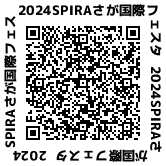 (ブース出展・ステージ出演用)提出締切：7月5日(金)必着FAX：0952-26-2055　E-MAIL : info@spira.or.jp※ホームページからオンライン申込も可能です。団体名：　　　　　　　　　　　　　　　　　　　　　　　　　　　　　　　　　※（ちらしに記載する団体名になります。間違いのないようはっきりご記入下さい。）事業計画（注１）現段階での計画案で、記入できる範囲で結構です。（注2）この事業計画書は、事業全体の調整のためと「2024 SPIRAさが国際フェスタ」のPRチラシに掲載するために提出していただくものです。場所等の制約により、場合によっては、皆様の御要望の全てにはお応えできないことがあります。事業概要事業概要1. 団体PRブース　2. 飲食・物品販売ブース　3．異文化体験ブース4. ステージ出演　（　　　　名）※希望時間　　　分間※参加希望事業を○で囲んでください。複数選択可。出店日/出演日11月24（日）（会場住所：どんどんどんの森、アバンセ）※飲食の販売をされる団体は各団体で保健所への申請が必要となります。※飲食物を販売される場合は、メニューもご記入下さい。必要な資機材(◯で囲んで必要な数を記入して下さい)1.テント　一張り（縦3.6m×横5.4m）  /　半分（縦3.6m×横2.7m)
※希望のテントサイズを丸で囲んでください。2.電気器具を利用する場合:　※最大出力のご記入をお願いします・器具 (　　　　　　　　　　　　　　　　　　　　　　　　　　　　　)・合計電圧 (　　　W)  　・コンセント数 (       )　※予定でご記入ください3.その他 (　　　　　　　　　　　　　　　　　　　　　　　　　　　　)※1団体につき、テーブル3台、椅子4脚はこちらで手配予定です。その他の機材や、足りない分につきましては各団体でご準備をお願い致します。
※調理器具は各団体でご準備下さい。※電気、ガスを利用される団体は必ず消火器の準備をお願いします。
※基本的に発電機にて電気を供給しますので、できる限り電圧を抑えていただくよう願いします。
問合せ先フェスタ担当者問合せ先フェスタ担当者氏名：住所：ＴＥＬ：　　　　　　　　　　　　　　ＦＡＸ：携帯電話番号：                      E-mail： (E-mailはブロック体で記入し、ハイフン（－）やアンダーライン（＿）ははっきりお書き下さい。)